附件专业技术资格评审操作指引一、申报的主要条件（一）学历、资历条件简表注：专业技术资格工作资历计算时间截止至申报评审当年的。（二）职称外语（不作要求）（三）计算机应用能力（不作要求）（四）继续教育条件（以评委会文件为准）继续教育验证周期为专业技术人员从事现专业技术职务资格（职称）工作的年限，超过5年的以最近5年计。（五）论文、著作条件简表（须独立完成或第一作者）注：1.关于国家级、省级、市级专业期刊论文要求取消国家级、省级、市级专业期刊划分规定，统一调整为具有CN刊号、ISSN刊号的论文。调整后导致条款之间论文数量要求有不一致的，按数量要求少的规定执行。2.现行有关专业技术资格条件没有要求论文必须在具有CN刊号、ISSN刊号的专业刊物上发表的，可继续按现行专业技术资格条件之论文著作条件要求执行。 （六）专业技术工作经历（能力）条件：参照相关专业技术资格条件。（七）业绩成果条件：参照相关专业技术资格条件。（八）其它条件（社保、学历鉴定等）1.社保条件：申报人在提交申报材料时，须一并提交在现工作单位本年度连续半年以上的社保凭证原件（即申报人来粤后缴费历史明细表，内容包括个人编号、姓名、证件号码、现工作单位名称、在每个单位缴交社保的起止时间及缴费情况等信息），并由社保部门加具业务专用章，复印件一律无效。缴交社保单位和申报单位不一致的或不连续的，不得申报。2.学历（学位）证书复印件、学历证明材料原件：申报人须通过中国高等教育学生信息网实名注册，查询本人学历信息，并下载打印带二维码的电子注册备案表，或提供学历鉴定等。二、职称业务申报与管理系统操作流程(个人)（一）注册1.登录中国广州市人力资源和社会保障局网站“广州职称”频道，进入“职称业务申报与管理系统”（网址：http://www.hrssgz.gov.cn/gzzc）。2.点击“用户注册”（蓝色字体，在用户登录的下方），进入注册页面。3.在“申请应用系统”步骤建议选择：①职称业务申报与管理系统；②专业技术人员继续教育管理系统；③专业技术资格考试系统。共三项。4.在“填写帐号信息”步骤：“姓名”与“公民身份号码”必须使用真实的姓名和身份证号码，请记住 “用户名”和“密码”，方便以后登录系统时使用。（二）登录1.登录中国广州市人力资源和社会保障局网站“广州职称”频道，进入“职称业务申报与管理系统”（网址：http://www.hrssgz.gov.cn/gzzc），界面左边是用户登录选项，右边是职称的相关文件及申报职称提示。2.“用户类型”请选择“个人”，使用注册时的“用户名”及“密码”进行登录。（三）个人填写部分（用户登录后）三、职称业务申报与管理系统操作流程（单位）（一）注册（与申报人员操作相同）1、登录中国广州人社网（http://www.hrssgz.gov.cn/vsgzhr/Login_ZJ2.aspx）------进入“职称业务申报与管理系统”。2、点击“用户注册”（蓝色字体，在用户登录的下方），进入注册页面。3、在“申请应用系统”步骤建议选择：①职称业务申报与管理系统；②专业技术人员继续教育管理系统;③专业技术资格考试系统。共三项。4、在“填写帐号信息”步骤：“姓名”与“公民身份号码”必须使用真实的姓名和身份证号码，请记住 “用户名”和“密码”，方便以后登录系统时使用。（二）授权1、登录中国广州人社网（http://www.hrssgz.gov.cn/vsgzhr/Login_ZJ2.aspx）------进入“职称业务申报与管理系统”界面。2、点击“单位用户申请(申请前请先注册为用户)” （蓝色字体，在用户登录的下方），进入申请页面。3、用注册时申请的“登陆名”及“密码”进行登录。4、按要求填写“请补充填写其他信息”。5、点击“申请新权限”（红色字体）。6、请点击“职称业务申报与管理系统”的“选择” （红色字体）。7、请点击“法人单位”的“选择” （红色字体）。8、“申报的上级主管部门”请选择“中国南方人才市场管理委员会办公室人事代理部”。9、上级主管部门审核通过后即授权完成。（三）登录1、登录中国广州人社网（http://www.hrssgz.gov.cn/vsgzhr/Login_ZJ2.aspx）------进入“职称业务申报与管理系统”界面，界面左面是用户登录选项，右面是职称的相关文件及申报职称提示。2、“用户类型”请选择“法人单位”，使用本单位的“法人（组织机构）代码”及注册时的“用户名”和“密码”进行登录。（四）法人单位填写部分：                     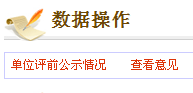 注意事项：1．单位负责人行政职务必须是副总经理或以上职务（不是技术职务，如总工程师等）。2．“人事部门负责人”与“单位负责人”一般不是同一人，请注意分别填写。3．“单位人事部门继续教育考核意见”、“工作负面情况单位意见”、“单位综合评价意见”请参照下面模式。（五）送审1、在“处理意见”菜单栏进行送审处理。2、选择“处理意见（外部流转）”的“审核同意”，点击“确定并发送”，主管部门请选择“中国南方人才市场管理委员会办公室人事代理部”。3、确定“审核同意”，在主管部门未审核前，可以点击“回收”进行重新审核。四、申报材料及填写注意事项（一）《广东省专业技术资格评审表》由系统生成下载打印。第1页“非学历教育情况” 不属于继续教育情况，须有专业证书对应，专业证书复印件粘贴在《证书、证明材料》第2页。职称外语、计算机应用能力考试各栏目不需填写。第3页的“所在单位对申报人完成继续教育情况的审核意见” 写“已完成继续教育周期验证”，并加盖公章。第4、5、6页“现资格”是指现有的职称资格，补充页不计页码，不可错页。第11页“单位对申报人负面情况的意见”须填写“情况属实”字样并加盖公章。第12页“年度考核情况”最后考核年度为评审当年的前一年，并提供每年的《专业技术人员年度考核表》复印件与之对应考核结果，“单位综合评价意见”按照要求字数不得少于150字，由现工作单位填写并加盖公章，建议包括以下内容：①现工作单位简介及业务规模、②申报评审人姓名、③思想政治素质、④何时获最高学历以及何时获何资历、⑤专业技术人员计算机应用能力及职称外语情况、⑥完成继续教育情况、⑦撰写论文情况、⑧专业技术工作经历（详写）、⑨业绩成果（详写），并要求在最后写上“同意推荐__级职称评审”的类似字样。第13页“单位负责人”“行政职务”必须是单位副总经理或以上职务，“主管部门”不用填写。本表不得复印，双面打印，格式、结构、字号、字体不得改变，所有项目均需填写，如该项目无内容请填写“无”。本表由单位出具意见部分，待评前公示结束之后填写。（具体要求以当年文件为准）。（二）《证书、证明材料》由申报人的学历材料(非我市户口者必须附学历鉴定)、非学历教育材料、现专业技术资格证、聘书、身份证复印件、继续教育证复印件（按评委会要求）、社会保险参保证明和其他证明组成。以上材料由申报人准备，材料核对人签名，盖“已核原件”章，工作单位盖章证明，并上传所有附件，交评审材料前完成（具体要求以当年文件为准）。 （三）《业绩、成果材料》由获奖材料、科研成果专利材料、论文论著材料和其他业绩成果材料组成。各项材料目录内容包括：①序号；②标题；③页码（为方便评委查找，建议于材料右下角加注页码）。材料由申报人收集，材料核对人签名，原工作单位盖章证明，交评审材料前完成（具体要求以当年文件为准）。1. 《业绩、成果材料（获奖材料）》：申报材料需是个人或单位的获奖证书、工程项目的获奖证书等。要求：获奖证书、证明须有申报评审人的名字。2. 《业绩、成果材料（科研成果、专利材料）》：两个或两个以上共同完成的发明创造、学术技术成果、专业技术项目，申报材料必须如实注明本人在其中所做的工作内容、所起的作用以及排名顺序。3. 《业绩、成果材料（论文、论著材料）》：由申报人已发表论文的杂志原件（或未发表的论文打印件加盖单位公章）和著作原件（或未发表的著作打印件加盖单位公章）组成。提交的论文必须是独立编写或为第一作者(评委不受理第二及第二作者以上的论文)。已发表论文的杂志刊号为：CN或ISSN，已出版的著作必须是主编或副主编。论文合订本必须附加“论文、著作材料”封面以及填写目录，目录内容包括：①序号；②论文题目；③发表的期刊；④未发表须注明（申报建筑类及医药类的中、高级资格者，须提供论文原件及复印件，复印件包括论文杂志的封面、杂志的目录以及申报人发表的正文，论文原件不需装订，已发表论文复印件以及未发表论文须单位加盖公章）；⑤公开发表的论文必须发表在具有CN或ISSN刊号的专业期刊上，申报人须在清华同方中国知网(www.cnki.net)、万方数据知识服务平台(www.wanfangdata.com.cn)、中国期刊网(www.chinaqking.com)、龙源期刊网(www.qikan.com.cn)等主流数据库检索本人论文信息，将检索页面截图并附上网址作为证明材料上传至系统；⑥发表论文的刊物，需通过国家新闻出版总署网站（www.gapp.gov.cn）进行刊物合法性查询，将检索页面截图并作为证明材料上传至系统。4. 《业绩、成果材料（其他业绩成果材料）》：申报材料可为《专项技术报告》（具体内容是某一专业技术问题的问题简介、解决方案、解决效果等），现资格以来独立、多方(多人)合作完成的专业技术工作及取得的业绩成果和实例材料等。两个或两个以上共同完成的，必须如实注明本人在其中所做的工作内容、所起的作用以及排名顺序。（四）《专业技术资格申报人基本情况及评审登记表》是申报材料的汇总表，用A3纸单面打印，并加盖单位公章。初、中级23份，高级25份。本表由申报人完成，所有项目均需填写，且要求与《广东省专业技术资格评审表》所填写内容基本一致，如该项目无内容请填写“无”，未发表论文须注明，交评审材料前完成。此表非常重要，可适当调整页边距、空白行等以便其他必填内容更完整（但篇幅仅限于A3单页单面）。（具体要求以当年文件为准）。（五）《专业技术人员年度考核登记表》是申报人任职期间的专业技术资格考核记录（必须提供且与《广东省专业技术资格评审表》第12页“年度考核情况”一致）。申报当年不需考核。聘期满或提前终止聘期使用《专业技术人员聘任期满考核登记表》考核（未受聘或聘期未满则不需提供）。以上材料由申报人准备，交评审材料前完成（具体要求以当年文件为准）。（六）《贴资格证相片、身份证复印件页》请贴大一寸彩色照片，不盖章（具体要求以当年文件为准）。（七）《广东省申报专业技术资格评审信息录入表》是用于录入职称申报系统。本表由申报人完成，所有项目均需认真准确填写，无空白格，联系方式必须是常用电话或手机。交评审材料前完成（具体要求以当年文件为准）。（八）《广东省专业技术人员申报专业技术资格评前公示情况表》由所在单位填写该表，加盖公章后作为其申报材料的一部分。申报评审高、中级专业技术资格前，由申报人所在单位在显著位置对其职称晋升情况进行公示，接受群众的评议监督，公示时间中级不少于7个工作日。（具体要求以当年文件为准）。（九）《专业技术工作总结》由申报人根据任职期间的专业技术工作情况所写的总结，简单介绍个人基本情况（简历）、政治思想、工作态度，详述工作以来的专业技术内容：本工作岗位经历、奖励、解决专业技术难题、专家鉴定、发表过的论文等等（对发明创造、学术成果以及完成的项目等的奖励、表彰，要注明投予的部门和等级）。3000字左右，用A4纸打印，由申报人签名、单位盖章。初，中级6份，高级8份（其中电子专业中级15份、高级20份）。以上材料由申报人准备，交评审材料前完成（具体要求以当年文件为准）。（十）《专业技术资格送评材料目录单》由申报人按实际材料及数量填写，贴于材料袋封面。注：上述材料除注明外，均提交原件、复印件，原件审核后退回。具体任职年限和评审论文条件（具体要求以当年文件为准）。级别评  审评  审级别学 历资 历中级获硕士学位后从事专业技术工作2年以上中级获硕士学位从事专业技术工作3年以上中级研究生班毕业或获双学士学位从事专业技术工作2年以上（取得助理资格后）中级研究生班毕业或获双学士学位从事专业技术工作4年以上（未取得助理资格）中级本科毕业或获学士学位从事专业技术工作3年以上（取得助理资格后）中级本科毕业或获学士学位从事专业技术工作5年以上（未取得助理资格）中级大专毕业从事专业技术工作4年以上（取得助理资格后）中级大专毕业从事专业技术工作8年以上（未取得助理资格）中级中专毕业从事专业技术工作8年以上（取得助理后）中级中专毕业从事专业技术工作6年以上（取得小学、幼儿园 一级教师资格后）中级中专毕业从事专业技术工作15年以上（未取得助理）副高获博士学位后时间不限副高非博士学位取得中级资格后3年正高中专以上（另有规定的除外）取得副（或不分正副）高级后从事专业技术工作3年以上备注法律有规定的，从其规定。法律有规定的，从其规定。专  业高  级中  级机电类3篇以上（含期刊发表2篇）3篇以上（含期刊发表1篇）电力类3篇以上（含期刊发表2篇）3篇以上（含期刊发表1篇）电子类4篇（发表2篇及未发表2篇，或发表1篇及未发表3篇）不少于3篇（可发表，可不发表）建筑类3篇以上（含期刊发表2篇）3篇以上（含期刊发表1篇）轻工类3篇以上（含期刊发表2篇）3篇以上（含期刊发表2篇）卫生类正高级副高级卫生类期刊发表4篇以上期刊发表3篇以上高级会计师期刊发表2篇以上期刊发表2篇以上高级经济师3篇以上（含期刊发表2篇）3篇以上（含期刊发表2篇）